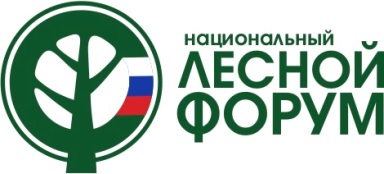 ПРОЕКТ ПРОГРАММЫ «НАЦИОНАЛЬНОГО ЛЕСНОГО ФОРУМА»Ижевск, 26 марта 2018 г.Площадка №1    «Лесной комплекс России»Площадка №1    «Лесной комплекс России»Место и времяТематикаВопросы выступленийКонференц-зал 109:45-11:15 12.00-13.3011.15-12.00 кофе-брейкБЛОК 1Основные векторы развития лесного комплекса РоссииСтратегия развития лесного комплекса Российской Федерации на период до 2030 года. Конференц-зал 109:45-11:15 12.00-13.3011.15-12.00 кофе-брейкБЛОК 1Основные векторы развития лесного комплекса РоссииПовышение инвестиционной привлекательности лесного комплекса.Конференц-зал 109:45-11:15 12.00-13.3011.15-12.00 кофе-брейкБЛОК 1Основные векторы развития лесного комплекса РоссииЛесное машиностроения и деревообрабатывающее оборудование.Конференц-зал 109:45-11:15 12.00-13.3011.15-12.00 кофе-брейкЛесная промышленность и ее влияние на окружающую средуСовременные и инновационные технологии в лесной промышленности. Конференц-зал 109:45-11:15 12.00-13.3011.15-12.00 кофе-брейкЛесная промышленность и ее влияние на окружающую средуОтходы лесозаготовки и деревообработки, их переработка и утилизация. Как обеспечить экологическую безопасность отрасли. Конференц-зал 109:45-11:15 12.00-13.3011.15-12.00 кофе-брейкЛесная промышленность и ее влияние на окружающую средуЛесЕГАИС – барьер для нелегального оборота древесины и пиломатериалов  Конференц-зал 109:45-11:15 12.00-13.3011.15-12.00 кофе-брейкЛесная промышленность и ее влияние на окружающую средуНеобходимые меры поддержки предприятий, осуществляющих глубокую переработку древесины. Как обеспечить уход от сырьевой направленности отрасли.   Конференц-зал 109:45-11:15 12.00-13.3011.15-12.00 кофе-брейкЛесная промышленность и ее влияние на окружающую средуПерспективы развития деревянного домостроения. Конференц-зал 109:45-11:15 12.00-13.3011.15-12.00 кофе-брейкБЛОК 2Совершенствование лесных отношений. Новые подходы к ставкам платы за лесные ресурсы. Стимулирование глубокой переработки древесины Конференц-зал 109:45-11:15 12.00-13.3011.15-12.00 кофе-брейкБЛОК 2Совершенствование лесных отношений. Поддержка малого бизнеса - залог стабильного развития сельских территорий. Конференц-зал 109:45-11:15 12.00-13.3011.15-12.00 кофе-брейкБЛОК 2Совершенствование лесных отношений. Организованная биржевая торговля лесом и лесоматериалами. Опыт регионов Конференц-зал 109:45-11:15 12.00-13.3011.15-12.00 кофе-брейкБЛОК 2Совершенствование лесных отношений. Создание системы поддержки несырьевого экспорта лесной отрасли РоссииКонференц-зал 109:45-11:15 12.00-13.3011.15-12.00 кофе-брейкБЛОК 2Совершенствование лесных отношений. Механизмы саморегулирования в отрасли лесного хозяйстваКонференц-зал 109:45-11:15 12.00-13.3011.15-12.00 кофе-брейкБЛОК 2Совершенствование лесных отношений. Переход на интенсивную модель лесопользования и воспроизводства лесов. Конференц-зал 109:45-11:15 12.00-13.3011.15-12.00 кофе-брейкБЛОК 2Совершенствование лесных отношений. Перспективы внедрения цифровых технологий в лесной промышленности: мониторинг цепочек поставок, децентрализованный реестр лесных ресурсов.   Площадка №2 «Эффективность государственного управления лесами»Площадка №2 «Эффективность государственного управления лесами»Место и времяТематикаВопросы выступленийКонференц-зал 209:45-11:15 12.00-13.3011.15-12.00 кофе-брейкБЛОК 1Организация и работа государственных органов управления лесамиОбразовательная и научно-исследовательская деятельность в интересах лесной отрасли Анализ эффективности государственного управления лесами Российской Федерации.  Конференц-зал 209:45-11:15 12.00-13.3011.15-12.00 кофе-брейкБЛОК 1Организация и работа государственных органов управления лесамиОбразовательная и научно-исследовательская деятельность в интересах лесной отрасли Региональная специфика и вопросы взаимодействия с федеральным центром.  Конференц-зал 209:45-11:15 12.00-13.3011.15-12.00 кофе-брейкБЛОК 1Организация и работа государственных органов управления лесамиОбразовательная и научно-исследовательская деятельность в интересах лесной отрасли Лесоустройство, планирование хозяйственной деятельности в лесах, государственная инвентаризация лесов. Проблемы и планы по их решению.  Конференц-зал 209:45-11:15 12.00-13.3011.15-12.00 кофе-брейкБЛОК 1Организация и работа государственных органов управления лесамиОбразовательная и научно-исследовательская деятельность в интересах лесной отрасли Реализация политики открытости сведений о лесных ресурсах и обеспечения условий здоровой конкуренции. Геопортал «Леса России».Конференц-зал 209:45-11:15 12.00-13.3011.15-12.00 кофе-брейкБЛОК 1Организация и работа государственных органов управления лесамиОбразовательная и научно-исследовательская деятельность в интересах лесной отрасли Развитие и достижения лесной науки, пути скорейшего внедрения научных разработок в практику.Конференц-зал 209:45-11:15 12.00-13.3011.15-12.00 кофе-брейкБЛОК 1Организация и работа государственных органов управления лесамиОбразовательная и научно-исследовательская деятельность в интересах лесной отрасли Пути повышения качества образования в лесных ВУЗах, техникумах. Вовлечение молодежи в школьные лесничества и кружки.Конференц-зал 209:45-11:15 12.00-13.3011.15-12.00 кофе-брейкБЛОК 2Воспроизводство лесов.Лесные биотехнологии. Состояние лесных питомников в России и привлекательность бизнеса.  Конференц-зал 209:45-11:15 12.00-13.3011.15-12.00 кофе-брейкБЛОК 2Воспроизводство лесов.Лесные биотехнологии. Формирование рынка качественных услуг в области воспроизводства лесов. Решение проблемы некачественного лесовосстановления.Конференц-зал 209:45-11:15 12.00-13.3011.15-12.00 кофе-брейкБЛОК 2Воспроизводство лесов.Лесные биотехнологии. Лесные биотехнологииКонференц-зал 209:45-11:15 12.00-13.3011.15-12.00 кофе-брейкБЛОК 2Воспроизводство лесов.Лесные биотехнологии. Направления совершенствования лесного законодательства в части государственного управления лесами, качества и полноты учета лесов, планирования и обеспечения мероприятий по лесовосстановлению. Площадка №3 «Лесные богатства для людей»Площадка №3 «Лесные богатства для людей»Место и времяТематикаВопросы выступленийКонференц-зал 309:45-11:15 12.00-13.3011.15-12.00 кофе-брейкБЛОК 1Сбор и переработка дикоросовПрепятствия для развития отрасли сбора и переработки дикоросов. Предложения по мерам, которые будут способствовать развитию рынка дикоросов и отрасли во всех лесных регионах.  Конференц-зал 309:45-11:15 12.00-13.3011.15-12.00 кофе-брейкБЛОК 1Сбор и переработка дикоросовЭкспорт продукции и сырья: проблемы и пути их решения.  Конференц-зал 309:45-11:15 12.00-13.3011.15-12.00 кофе-брейкБЛОК 1Сбор и переработка дикоросовСоздание условий для самозанятости населения и создания рабочих мест в отрасли.Конференц-зал 309:45-11:15 12.00-13.3011.15-12.00 кофе-брейкБЛОК 2Многоцелевое использование ЛесовКоллизии многоцелевого использования лесов. Механизмы определения приоритетов в видах использования лесов.  Конференц-зал 309:45-11:15 12.00-13.3011.15-12.00 кофе-брейкБЛОК 2Многоцелевое использование ЛесовПервоочередные законодательные меры по повышению эффективности многоцелевого использования лесов, в том числе развития перспективной отрасли сбора и переработки дикоросов во всех регионах России.  Конференц-зал 309:45-11:15 12.00-13.3011.15-12.00 кофе-брейкБЛОК 2Многоцелевое использование ЛесовПроблемы заготовки древесины гражданами для собственных нужд Площадка №4 «Охота и охотничья инфраструктура»Площадка №4 «Охота и охотничья инфраструктура»Место и времяТематикаВопросы выступленийКонференц-зал 409:45-11:15 12.00-13.3011.15-12.00 кофе-брейкБЛОК 1Ведение охотничьего хозяйстваОхотничьи угодья – ведение охотничьего хозяйства и охрана охотничьих ресурсов.Конференц-зал 409:45-11:15 12.00-13.3011.15-12.00 кофе-брейкБЛОК 1Ведение охотничьего хозяйстваПопуляризация охоты как традиционного занятия населения.Конференц-зал 409:45-11:15 12.00-13.3011.15-12.00 кофе-брейкБЛОК 1Ведение охотничьего хозяйстваПерспективы развития охоты с ловчими птицамиКонференц-зал 409:45-11:15 12.00-13.3011.15-12.00 кофе-брейкБЛОК 1Ведение охотничьего хозяйстваКонтроль численности отдельных видов диких животных.Конференц-зал 409:45-11:15 12.00-13.3011.15-12.00 кофе-брейкБЛОК 2Нормативно правовое регулирование охотыПробелы лесного законодательства и федерального закона об охоте, препятствующие ведению охотничьих хозяйств.  Конференц-зал 409:45-11:15 12.00-13.3011.15-12.00 кофе-брейкБЛОК 2Нормативно правовое регулирование охотыРегиональные ставки на аренду леса для охотничьего угодья – способствуют ли развитию охотничьих хозяйств.  Конференц-зал 409:45-11:15 12.00-13.3011.15-12.00 кофе-брейкБЛОК 2Нормативно правовое регулирование охотыЛимиты добычи охотничьих ресурсов и пути борьбы с браконьерством.  Площадка №5 «Охрана и защита лесов. Государственный лесной надзор»Площадка №5 «Охрана и защита лесов. Государственный лесной надзор»Место и времяТематикаВопросы выступленийКонференц-зал 409:45-11:15 12.00-13.3011.15-12.00 кофе-брейкБЛОК 1Охрана и защита лесовЗащита лесов от пожаров, оснащенность служб средствами предупреждения и тушения лесных пожаров, организация и эффективность взаимодействия для предотвращения и тушения пожаров.  Конференц-зал 409:45-11:15 12.00-13.3011.15-12.00 кофе-брейкБЛОК 1Охрана и защита лесовПрименение технологий дистанционного зондирования в лесном хозяйстве, управлении лесами и их защите. Помощь в расследовании уголовных дел природоохранной направленности. Пилотный проект по оперативному мониторингу лесов Конференц-зал 409:45-11:15 12.00-13.3011.15-12.00 кофе-брейкБЛОК 1Охрана и защита лесовЗащита от загрязнения лесов. Защита от вредных организмов.Конференц-зал 409:45-11:15 12.00-13.3011.15-12.00 кофе-брейкБЛОК 1Охрана и защита лесовИзменения лесного законодательства, необходимые для повышения эффективности защиты лесов и борьбы с лесными пожарами и вредными организмами. Конференц-зал 409:45-11:15 12.00-13.3011.15-12.00 кофе-брейкБЛОК 2Лесной надзор.Работа общественных организаций и добровольцев по сохранению лесовОрганизация и работа государственного лесного надзора и контроля. Конференц-зал 409:45-11:15 12.00-13.3011.15-12.00 кофе-брейкБЛОК 2Лесной надзор.Работа общественных организаций и добровольцев по сохранению лесовЛесЕГАИС - национальная система учета заготовки и оборота древесины. Опыт Иркутской области при реализации пилотного проекта по маркировке древесиныКонференц-зал 409:45-11:15 12.00-13.3011.15-12.00 кофе-брейкБЛОК 2Лесной надзор.Работа общественных организаций и добровольцев по сохранению лесовПрограммы поддержки и привлечения лесных специалистов на местах. Лучшие практики субъектов.  Конференц-зал 409:45-11:15 12.00-13.3011.15-12.00 кофе-брейкБЛОК 2Лесной надзор.Работа общественных организаций и добровольцев по сохранению лесовОпыт и перспективы волонтерского движения в предупреждении пожаров и восстановлении лесов.  Конференц-зал 409:45-11:15 12.00-13.3011.15-12.00 кофе-брейкБЛОК 2Лесной надзор.Работа общественных организаций и добровольцев по сохранению лесовРазъяснительная работа с населением по вопросам недопущения нарушения лесного законодательства в пожароопасный сезон и борьбы с незаконной рубкой леса. Место и времяПленарное заседание «Лес на благо страны и граждан»Конференц-зал16:00-18:00 Межотраслевой подход к развитию лесного хозяйства и лесной промышленностиКонференц-зал16:00-18:00 Охрана и защита лесовКонференц-зал16:00-18:00 Многоцелевое использование лесов